African Brothers expeditionswww.africanbroexpeditions.com MT.Kenya climb 2015 (prepared for John Glass ford) Rotary climbMount Kenya, Batian summit • 5199mTechnical Climbing, Rock Climbing, Ice climbing on the Main peaks of Mt Kenya (Batian 17,058 ft. Nelion 17,022 ft) Climbing the 'Diamond Couloirs', South-East Face Route and North Face route. Africa Climbing, Mount Kenya climb, climbing Mt Kenya to Africa second highest peak. Mt Kenya is one of the East Africa Mountains that passes along the equator. Mt Kenya climbing Technical climb on Rock Climbing and ice climbing on Mount Kenya

climbing from base of Normal Route direct to top of Nelion and then crossing the gate of mist to Batian and back to Nelion and descend the same way, to the summit is a challenging technical climb. 

For the experienced mountain climber, this peak is one of the world great challengesMount Kenya in has unique position on the equator offers climbing seasons and route conditions varying with the sun's Position.
A climber doing one of the best ice routes are on the southern side of the mountain and should climb when the sun is in the North between the months of July and September.
However during the same period the east and north sides are the best condition in rock climbing. Conversely when the sun is in the south, south side offers the best rock routes and the North the better ice climbing condition. This attempt to the main summit of Point Lenana (4,985 m) is included for people not wishing to attempt the much more difficult twin summits of Mt. Kenya Nelion and possibly Batian. is technically a much difficult scramble.
The Guide:
Our local guide has the knowledge and experience of the climbing routes on Nelion & Batian peaks also with verbal information and local knowledge.Mt Kenya!! It may not be the highest Mountain but it’s one of the best trekking and climbing Mountains with Biodiversity, Beauty and best sceneries ever to be found on another Mountain in Africa. It offers the most regarding site on sunrise with views of Mt Kilimanjaro, Kenya coast and Mt Elgon at Point Lenana!!!! SAMPLE  ITINERARY AND ACTIVITIESNorth Face - 8 Days Mt. Kenya Climb - Up Old Moses, Liki route & down Chogoria Technical ClimbingLeave Nairobi at 8.00 am to Nanyuki, which normally takes 4hrs drive, arriving at 12.00, then proceed to Mt Kenya National Park Sirimon gate, picnic lunch will be provided. After lunch, follow the track uphill for 10 kms, forking left at the junction to reach Old Moses camp which is situated at 3,300m. The ascent from Sirimon gate to Old Moses is 690m. Dinner /overnight.Day 2
after breakfast, leave at 8.00 am, follow the directions for the direct route, until you reach the fork after one hour. The track becomes a path, and swings right and south round the head of a large valley, crossing several small streams to reach the crest of the ridge between the Otulili and Liki North Valleys. A walk of 3 to 4 hours to Liki North hut at 3,993m. Dinner/overnightDay 3
After breakfast, ascend the west side of the Valley, over a ridge, then down into the Mackinder’s Valley to meet the direct route, taking one to two hours. From here, follow the Mackinder’s Valley to reach Shimpton camp, a total of 4 hours from Liki to Shiptons camp at 4,250m.Dinner/overnight.Day 4
After breakfast at 9.00 a.m. ascend to Kami hut 4,600m which normally takes 2hrs. Dinner/overnight. [Kami hut is the base camp for climbers who are doing North Face].Day 5
Wake up at 5.00 a.m., have tea and biscuits, then leave at 5.30 to the base of North Face, which normally takes 45 mins to 1 hour, this section is rocky and frozen scree.Continue walking until you reach the starting point of rock climbing, then start climbing at 7.00 a.m., spending a night at Firmin Tower, (10 ropes of 50m).
Dinner/overnight.Day 6
From Firmin Tower continue rock climbing until you reach Batian at 5,199m, 12.00 midday, then abseil down to the bottom and walk to Shipton camp, dinner/overnight.Day 7
After breakfast, ascend Simba col then down to Meru Mount Kenya Bandas above Chogoria, following the Gorges Valley.It will take 7 hours to reach the bandas. Dinner/ overnight.Day 8
After morning breakfast, continue walking down through the bamboo and indigenous forest to reach Bairunyi to meet up with your transport back to Nairobi.Price for Technical Guide for Nelion and Batian will cost extra $450 per client.COST PER PERSON  for those will attempt Technical Batian peak4 clientsUSD 2490.5-7 clients USD 2250.8-10 clients USD 1885COST PER PERSON  for those will attempt Point Lenana only4 clients USD 19605-7 clients USD 18208-10 clients USD 1640Costs Include: 
· Transport from Nairobi, to as high as possible on the mountain and return to Nairobi. 
· Quality fresh food but with some prepared (client to advise any particular likes / dislikes or dietary considerations). 
· Porters for all food and tentage, plus up to 15 kgs. of the clients personal equipment. 
· All tents, sleeping mats, eating and cooking utensils etc. 
· Services Techinical guide 
· Park entrance and camping fees.
· First and last night accomodation in Nairobi
Not Included: 
All gear and equipment, i.e. Helmet and harness, 2 x 9mm ropes, we use double rope system , Slings, karabinas and other protection devices. 
· Tips to porters / guides. 
· Foot wear and sleeping bagNb:Technical rock climb on Mt Kenya Climbing through the North Face best dates are 15th July to the end of September.Mount Kenya Techinical Climb a Challenge.Thanks and hope to here from you son.Moses Kashumba.Mt Kenya Technical rock climb, Climbing the 'Diamond Couloirs', South-East Face Route and North Face. Rock Climbing and Ice climbing in Mount Kenya, the demanding ascent is Africa's highest and hardest technical climb on the world's second -highest monolith-Mount Kenya Complete a full circuit of the peaks and summit Pt Lenana 4985m & Pt John before we tackle the technical routes up Nelion 5188m and Batian 5199m above sea level. This is a technical rock climb and the challenge of this mountain that straddles the equator is not to be taken lightly. Sheer rock, awesome exposure, high altitude tarns, equatorial glaciers and unbelievable scenery.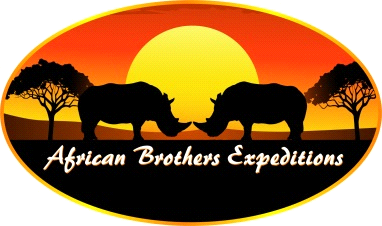 